31/08/2022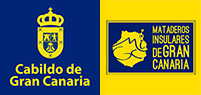 Mesa de contratación de Mataderos Insulares de Gran Canaria 2022Las mesas de contratación se designan específicamente para cada expediente de contratación, indicándose las mismas en cada uno de los pliegos de cláusulas administrativas particulares. No obstante, la composición habitual es la siguiente:Presidente/aTitular: Sr. Don Agustín González Arencibia, Gerente de Mataderos Insulares de Gran Canaria, S.L.U.Suplente: Sra. Doña Cristina Teresa Martínez Déniz, Técnico de Administración General, Servicio Administrativo de Agricultura, Ganadería y Pesca, Consejería de Sector Primario y Soberanía Alimentaria Cabildo de Gran Canaria.Secretario/aTitular: Sra. Doña Josefa Dolores Santana Santana, Jefa de Administración de Mataderos Insulares de Gran Canaria, S.L.U.Suplente: Sra. Doña Inmaculada Concepción Placeres Betancor, Jefa de Negociado de Contratación, Servicio Administrativo de Agricultura, Ganadería y Pesca, Consejería de Sector Primario y Soberanía Alimentaria Cabildo de Gran Canaria.Vocal Asesoría JurídicaTitular: Sra. Doña Pilar Herrera Rodríguez, Titular de la Asesoría Jurídica del Cabildo de Gran Canaria.Suplente: Letrada Asesora Sra. Doña Begoña García Rodríguez.Suplente: Letrada Asesora Sra. Doña Inés Charlen Cabrera.Suplente: Técnico Jurídica Asesora Sra. Doña Silvia García Sánchez.Suplente: Técnico Jurídico Asesor Sr. Don Jorge Peñate Cuerda.Suplente: Técnico Jurídica Asesora Sra. Doña Elena Navarro Calero.Suplente: Letrada Asesora Sra. Doña Amelia Rodríguez Aldomar.Vocal de IntervenciónTitular: Sr. Don José Juan Sánchez Arencibia, Representante de la Intervención General del Cabildo de Gran Canaria.Suplente: Jefa del Servicio de Fiscalización Sra. Doña Judith Quintana Suárez.Suplente: Técnico de Administración General Sr. Don Eduardo Suárez Rancel.Suplente: Técnica de Administración General Sra. Doña Rocío Bernal Suárez.VocalTitular: Sra. Doña Victoria Sofía González Trujillo, Jefa del Servicio Administrativo de Agricultura, Ganadería y Pesca, Servicio Administrativo de Agricultura, Ganadería y Pesca, Consejería de Sector Primario y Soberanía Alimentaria Cabildo de Gran Canaria.Suplente: Sra. Doña María Victoria Retuerto Moreno, Auxiliar Administrativo, Servicio Administrativo de Agricultura, Ganadería y Pesca, Consejería de Sector Primario y Soberanía Alimentaria Cabildo de Gran Canaria.